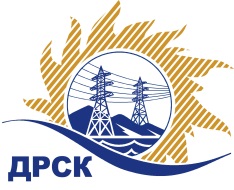 Акционерное Общество«Дальневосточная распределительная сетевая  компания»     (АО «ДРСК»)Протокол №149/МТПиР- ВПзаседания Закупочной комиссии по запросу котировок в электронной форме с участием только субъектов МСПна право заключения договора на поставку «Трансформаторы напряжения (антирезонансные)» (Лот № 169)СПОСОБ И ПРЕДМЕТ ЗАКУПКИ:запрос котировок в электронной форме  на право заключения договора на поставку: «Трансформаторы напряжения (антирезонансные)».  (Лот № 169).ВОПРОСЫ, ВЫНОСИМЫЕ НА РАССМОТРЕНИЕ ЗАКУПОЧНОЙ КОМИССИИ: О заключении договора с единственным участником конкурентной закупки по результатам проведенных преддоговорных переговоров.По вопросу № 1По результатам проведенных преддоговорных переговоров заключить договор на поставку «Трансформаторы напряжения (антирезонансные)»  (Лот № 169) с единственным участником конкурентной закупки – ООО "Энергия-М" (182113, Псковская область, г. Великие Луки, ул. Строителей, д.10) на сумму не более 3 302 500,00 руб. без учета НДС. Условия оплаты: предварительная оплата (авансирование) осуществляется в размере 30% от стоимости Товара в течение 30 (тридцати) календарных дней с даты подписания настоящего договора при условии получения Покупателем счета, выставленного Поставщиком, окончательный расчет в размере 70% от стоимости поставленного Товара в течение 30 (тридцати) календарных дней с даты  подписания товарной накладной (ТОРГ-12)/универсального передаточного документа (УПД) на основании счета, выставленного Поставщиком;Сроки поставки: до 01.06.2019 г..Гарантийный срок: 60 месяцев с момента ввода в эксплуатацию, но не более 66 месяцев с момента отгрузки со склада завода-производителя.Срок действия оферты: до истечения срока, отведенного на заключение Договора, но не менее, чем в течение 90 (девяноста) календарных дней с даты окончания срока подачи заявок, целесообразно рассмотреть вопрос о снижении стоимости предложения.      Инициатору договора обеспечить подписание договора не ранее чем через 10 (десять) календарных дней и не позднее 20 (двадцати) календарных дней после официального размещения итогового протокола по результатам закупки, с учетом результатов преддоговорных переговоров.Единственному участнику конкурентной закупки – ООО "Энергия-М" (182113, Псковская область, г. Великие Луки, ул. Строителей, д.10) в срок не позднее 3 (трех) рабочих дней с даты официального размещения итогового протокола по результатам закупки обеспечить направление по адресу, указанному в Документации о закупке, информацию о цепочке собственников, включая бенефициаров (в том числе конечных), по форме и с приложением подтверждающих документов согласно Документации о закупке.Секретарь Закупочной комиссии1 уровня АО «ДРСК                                              ____________________          Елисеева М.Г.Исп. Чуясова.Тел. (4162) 397-268город Благовещенск№ ЕИС 31807337410 (МСП)«04» марта 2019 года